Ime i prezime:_________________Adresa:______________________OIB:_________________________Kontakt:_____________________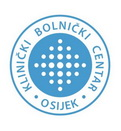                                              Klinički bolnički centar Osijek		RAVNATELJSTVO    Josipa Hutllera 4, OsijekPREDMET: Zahtjev za odobrenjem privremenog ulaska osobnim vozilom u krug Kliničkog 	          bolničkog centra OsijekPoštovani,molim da se odobri privremeni ulazak osobnog vozila reg. oznake ______________________    radi ______________________________________________________________________________________________________________________________________________________________________________________________________________________________________________________________________________________________________________________________________________________________________________________ .S poštovanjem,_______________________(potpis)U Osijeku, dana ________________ .